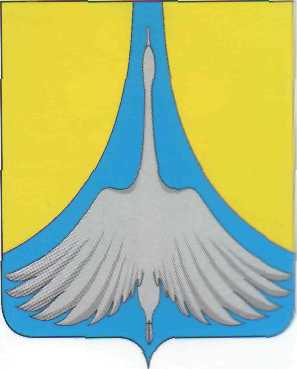 РОССИЙСКАЯ   ФЕДЕРАЦИЯ АДМИНИСТРАЦИИЯ  СИМСКОГО  ГОРОДСКОГО  ПОСЕЛЕНИЯАШИНСКОГО  МУНИЦИПАЛЬНОГО  РАЙОНА                                                         ЧЕЛЯБИНСКОЙ  ОБЛАСТИПОСТАНОВЛЕНИЕот 24.05.2023 года   № 121О проведении схода граждан на территории Симского городского поселения Руководствуясь Федеральным законом от 6 октября 2003 года № 131-ФЗ «Об общих принципах организации местного самоуправления в Российской Федерации», решением Совета депутатов Симского городского поселения от 20.04.2023г. №15 «Об утверждении Положения о сходе граждан на территории Симского городского поселения», Уставом Симского городского поселения.	ПОСТАНОВЛЯЮ:1. Назначить сход граждан на территории Симского городского поселения по вопросу изменения границ Симского городского поселения.2. Утвердить счетную комиссию по сходу граждан на территории Симского городского поселения:Председатель комиссии:Захарова Ю.А.  – заместитель главы Симского городского поселения.Секретарь комиссии:Григорьева Ю.Ю. - ведущий специалист КУМИ и ЗО Симского городского поселения;Члены комиссии:Караваев В.А. – начальник отдела по юридическим вопросам и социальной политике администрации Симского городского поселенияСмирнова С.В. – председатель КУМИ и ЗО Симского городского поселения; Воропанова А.С.– ведущий специалист КУМИ и ЗО Симского городского поселения;Дромашко Ю.Е. – начальник финансового отдел администрации Симского городского поселения».3. Разместить материалы по изменению границ Симского городского поселения  на официальном сайте администрации Симского городского поселения  www.gorodsim.ru;4. Провести сход граждан по вопросу изменения границ Симского городского поселения 01 июня 2023 года в 11 часов 00 минут, в зале МКУ «СГДК», по адресу: г. Сим, ул. Кирова, д.1, с составлением протокола.5. Настоящее постановление подлежит опубликованию в печатном издании «Стальная искра», а также на официальном сайте Симского городского поселения  www.gorodsim.ru.6. Настоящее постановление вступает в силу со дня его подписания.7. Контроль исполнения настоящего постановления возложить на заместителя Главы администрации Симского городского поселения Захарову Ю.А.Глава Симского городского поселения                                                     Р.Р.Гафаров